                        Espace d’expositions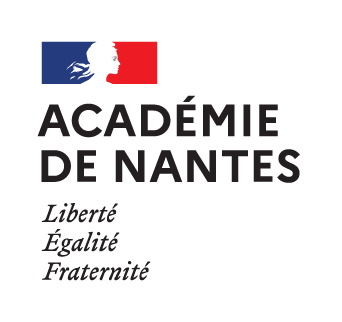 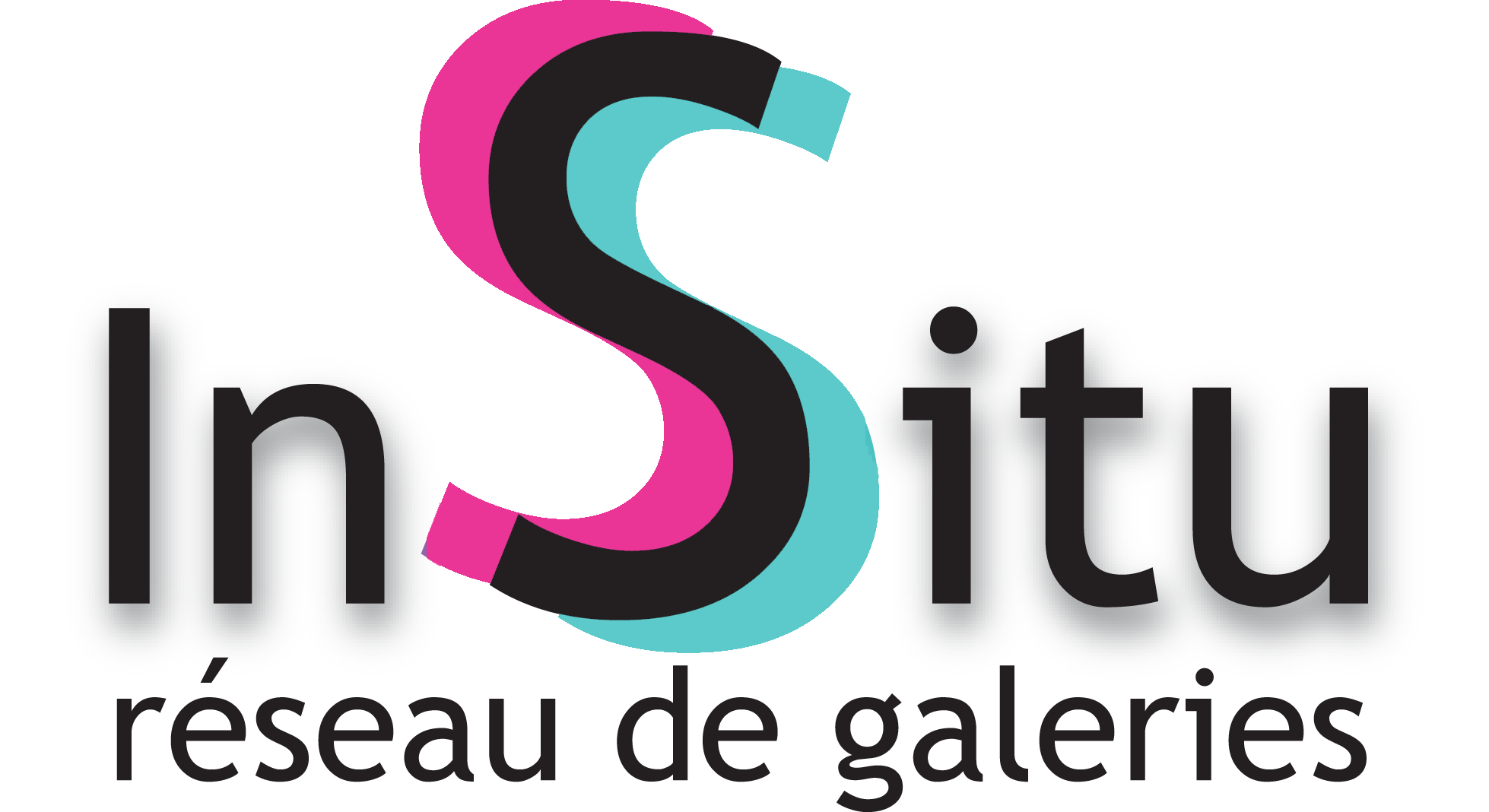 Fiche techniqueFormulaire établissementDate :                                                      	 Signature du chef d’établissement :Pour tout accompagnement dans la mise en œuvre d’un espace d’exposition, contacter les professeurs référents de la DAAC :pour le 44 : dominique.lacoudre@ac-nantes.frpour le 49 : Ludivine.Lobertreau@ac-nantes.frpour le 53 : Stephanie.Ben-Taarit1@ac-nantes.frpour le 72 : Celine-Alice-Da.Chiron@ac-nantes.fr   pour le 85 : Lionel.Thefany@ac-nantes.fr  pour les lycées professionnels : Sebastien.Robic@ac-nantes.fret pour tous, professeurs et chefs d’établissements, contact de la  professeure d'Arts Plastiques, coordonnatrice Arts Plastiques DAAC pour le réseau InSitu : Sophie-Julie.Laurent@ac-nantes.fr Les espaces du réseau InSitu  :La galerie d'art est un lieu spécifique, sécurisé et dédié aux expositions d’artistes invités ou d’œuvres prêtées par des institutions. La galerie est équipée d'un éclairage particulier avec des possibilités d'accrochage variées. Un espace d’exposition permet d'exposer des œuvres d’art mais peut aussi accueillir d'autres types d'expositions. L'aménagement pour la présentation d'objets artistiques est temporaire.Une mini-galerie est un espace d'exposition identifié par les usagers de l'école. Il présente sur un mur dédié, sur un présentoir, des travaux d'élèves et des œuvres d’art.Etablissement Etablissement Etablissement Nom : Adresse postale :Nom : Adresse postale :Nom : Adresse postale :Effectif élèves :Tel :Adresse mail :Chef(fe) d’établissement :Adjoint(e) :Référent-e-s établissement pour la programmation des expositions (nom prénom discipline - courriel ac-nantes.fr) :Comment la programmation d’expositions s’inscrit dans le projet d’établissement ?Quels sont les partenariats culturels existants ? (structures culturelles, associations… conventions)La programmation des expositions concourt : à l’Enseignement Pratique Interdisciplinaire  à l’Accompagnement Personnalisé  au Parcours d’Education Artistique et Culturelle (PEAC) au Parcours citoyen …  La description de l’espace permet de préciser les conditions d’accueil et d’accrochage des œuvres pour répondre au cahier des charges des partenaires (structures culturelles, artistes…)La description de l’espace permet de préciser les conditions d’accueil et d’accrochage des œuvres pour répondre au cahier des charges des partenaires (structures culturelles, artistes…)Superficie - en m2 :	Espace fermé, ouvert, modulable, espace de circulation :Hauteur sous plafond :Nombre de murs - type et couleurs de revêtement mural, présence de cimaises :Type de sol :        Le lieu dispose-t-il d'ouvertures sur l'extérieur (fenêtres, baies vitrées) ?Type d’éclairage :L’espace peut-il accueillir des projections vidéo ? Conditions de sécurité (alarme, surveillance) :Quels sont les modalités d’ouverture/fermeture du lieu d’exposition (horaires, entrée libre) ?Précisions complémentaires sur l’espace d’exposition (photo, plan à joindre si nécessaire) : Précisions complémentaires sur l’espace d’exposition (photo, plan à joindre si nécessaire) : 